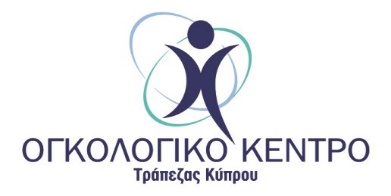 13 Μαρτίου 2024Προς όλους τους Ενδιαφερόμενους Οικονομικούς ΦορείςΣυμπληρωματικό Έγγραφο Αρ. 1ΑΝΟΙΚΤΟΣ ΔΙΑΓΩΝΙΣΜΟΣ ΓΙΑ ΤΗΝ ΠΡΟΜΗΘΕΙΑ, ΣΥΝΑΡΜΟΛΟΓΗΣΗ ΚΑΙ ΤΟΠΟΘΕΤΗΣΗ ΚΑΘΙΣΜΑΤΩΝ ΣΤΟΥΣ ΧΩΡΟΥΣ ΑΝΑΜΟΝΗΣ ΤΟΥ ΙΣΟΓΕΙΟΥ ΤΟΥ ΟΓΚΟΛΟΓΙΚΟΥ ΚΕΝΤΡΟΥ ΤΡΑΠΕΖΑΣ ΚΥΠΡΟΥ (Αρ. Διαγ. Π09/2024)Αξιότιμοι κύριοι,Ενημερώνεστε ότι το Ογκολογικό Κέντρο Τράπεζας Κύπρου (το «Κέντρο») αποφάσισε να εκδώσει σε σχέση με τον πιο πάνω αναφερόμενο Διαγωνισμό, το συμπληρωματικό έγγραφο που επισυνάπτεται και το οποίο εντάσσεται στα Έγγραφα Διαγωνισμού ως αναπόσπαστο μέρος.  ΑΠΟ ΤΟ Ογκολογικό Κέντρο Τράπεζας ΚύπρουΤροποποιησειςΕΝΤΥΠΟ 1 - ΠΙΝΑΚΑΣ ΠΡΟΣΦΟΡΑΣ ΚΑΙ ΣΥΜΜΟΡΦΩΣΗΣ ΜΕ ΤΙΣ ΤΕΧΝΙΚΕΣ ΠΡΟΔΙΑΓΡΑΦΕΣΤΕΧΝΙΚΕΣ ΑΠΑΙΤΗΣΕΙΣ ΖHΤΟΥΜΕΝΩΝ ΠΡΟΪΟΝΤΩΝΖητούμενο Προϊόν:  Καθίσματα αναμονής σε δοκόΤα σημεία 2.3 και 2.4 διαγράφονται. Ο σχετικός πίνακας της παραγράφου 3 «ΤΕΧΝΙΚΕΣ ΑΠΑΙΤΗΣΕΙΣ ΖHΤΟΥΜΕΝΩΝ ΠΡΟΪΟΝΤΩΝ» για το  ζητούμενο προϊόν «Καθίσματα αναμονής σε δοκό» τροποποιείται ως εξής: